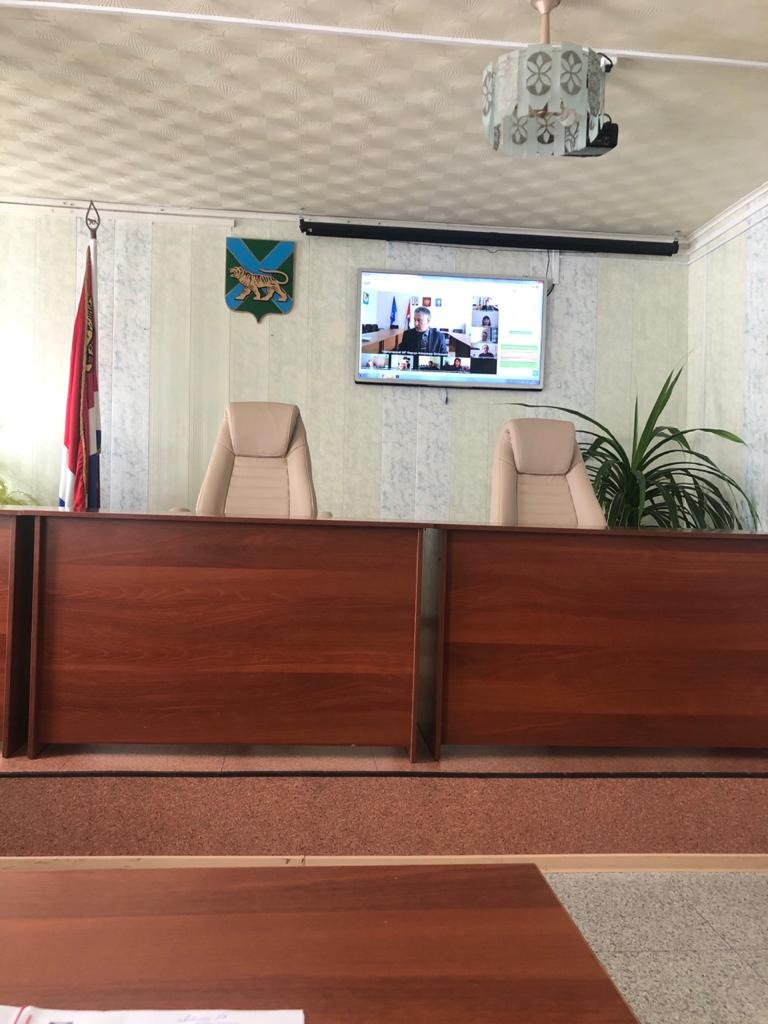 Информационное освещение деятельности совета по развитию малого и среднего предпринимательства на территории Партизанского муниципального района       Заочное заседание совета по развитию малого и среднего предпринимательства на территории Партизанского муниципального района состоялось 14 января  2021 года с информацией «О рассмотрении проекта внесений изменений в Схему размещения нестационарных торговых объектов на территории Владимиро-Александровского сельского поселения Партизанского муниципального района от 28.05. 2020 года № 46»  выступила Ольга Дмитриевна Панфилий, начальник отдела торговли и потребительского рынка управления экономики администрации Партизанского муниципального района.   На одобрение членов совета был вынесен  только этот вопрос.      По предложенному к рассмотрению вопросу повестки заседания Совета по развитию малого и среднего предпринимательства на территории Партизанского района принято решение  согласовать проект.Управление экономики администрации Партизанского     муниципального района